East Cobb Suzuki Violin School2068 Candlewood Ct.  Marietta GA  30066    678-232-9250NEW TERM REGISTRATIONCHILD(REN) NAMES:   1________________________________________________________DOB______________CHILD:                            2________________________________________________________DOB______________PARENT NAME(S) _______________________________ E-MAIL_______________________ TEL#______________PARENT NAME(S) _______________________________ E-MAIL_______________________ TEL#______________ADDRESS: ___________________________________________________________________ ZIP _______________NAME OF PERSON ACCOMPANING CHILD: ___________________________________________TERM: _______________________________   to   _______________________________LESSON TIME(S)_______________________ DAY OF THE WEEK______________________  Lessons will take place on all schedules days and times except for national holidays. In the event that Mr. Ben would be absent due to family emergency or scheduled vacation, he will make up your lesson within 2 weeks. Lessons Prices average              $ 32 - $ 38                                           Annual tuition   (15% reduction over quarterly) TUITION PAYMENTS   Hourly Rate $ 70.    Tuition by:      MONTH:  $200      QUARTER:   $ 475  (-21%) SEMESTER:   $885   (-30%)         ANNUAL   $ 1620   (-40%)    ( WITH VIOLIN PROMO )   INCLUDES 1/2  PRICED VIOLINCHILD 1_______________________________________$__________ DATE: ____________ PYMT. TYPE_________CHILD 2_______________________________________$__________ DATE: ____________ PYMT. TYPE_________PARENT________________________________________________________________  DATE: ____________ MR. BEN________________________________________________________________ DATE: ____________                               Benjamin Edgecomb**MISSED LESSONS due to child/ parent sickness or planned vacation can be rescheduled and made up within two weeks.  There are 2 such lesson cancellations allotted each parent per quarter.  No show (Less than 24 Hours) lessons can be rescheduled at a cost of $35.  Although it is important for students to attend their lessons on a regular basis, it is understood there are times when one may be missed.  Please know that since this time is allotted specifically for your child Mr. Ben is present and available whether you or your child is in attendance or not.Lessons are scheduled and given each week with exception to Cobb County school breaks and holiday observances.Holiday Observances are as follows:   - New Years Day  - Easter Holiday Weekend  - Memorial Day Weekend  -  Independence Day/ 4th of July Weekend – Labor Day Weekend  - Thanksgiving Week  -  Week of the Christmas HolidayParents of advancing children ages 8 and over wishing additional one on one lesson time for their child may provide additional weekly private lessons at a cost of 75% of the child’s initial tuition/ Lesson Cost.  Parents wishing extended lessons length from 30 minutes to one hour lessons may do so at a cost of $ 150 per quarter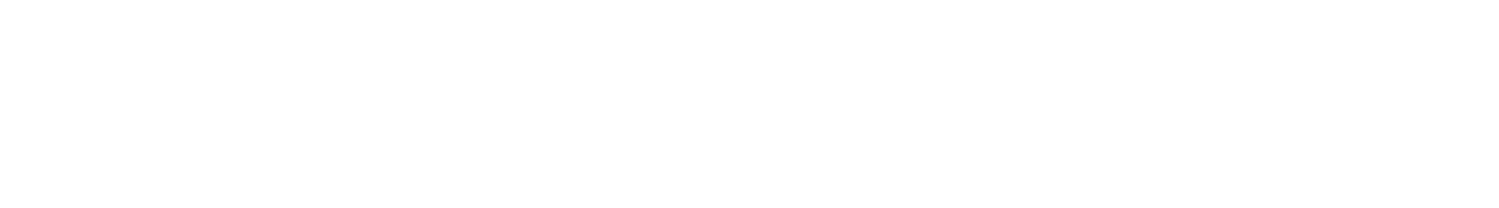 PAYMENT PLANSOPTION #1           Hourly      $70OPTION #2           Monthly $200.                    Four 50 Minute LessonsOPTION  #3  QUARTER             11-12 Weekly Private Lessons and Violin Performances $460                     30 % Discount                                   30-40 minute lessons with Mr. BenOPTION  #4          (MOST COMMON)SEMESTER            22-24 Weekly Private Lessons and Bi-Monthly Performances, Includes ½ Cost Violin SAVES:                  $ 166.$ 885.                    30-40 minute lessons with Mr. BenOPTION  #5ANNUAL                43-45   Weekly Private Lesson’s and Bi-Monthly Performances, Includes ½ Cost Violin  SAVES:                   $ 262.$1,620                   30-40   minute lessons with Mr. Ben                                      